              аг.Верамейкі                                                                                    аг.ВеремейкиО направлении средств бюджетаНа основании подпункта 4 статьи 122 Бюджетного кодекса Республики Беларусь, подпункта 1.5 пункта 1 статьи 17 Закона Республики Беларусь от 4 января 2010 года  «О местном управлении и самоуправлении в Республике Беларусь» Веремейский сельский Совет депутатов РЕШИЛ:Направить остатки средства бюджета сельсовета, образовавшиеся на 1 января 2023 года, не имеющие целевой характер использования, на раздел «Общегосударственная деятельность» подраздел «Межбюджетные трансферты» вид «Трансферты бюджетам других уровней» в сумме 18 394,56 рубля на расходы районного бюджета в соответствии с действующим законодательством. Заместитель председателя Веремейскогосельского Совета депутатов					Е.М.Стаханова					ЧЭРЫКАўСКI РАЁННЫСАВЕТ ДЭПУТАТАўВЕРАМЕЙСКI СЕЛЬСКІСАВЕТ ДЭПУТАТАўДВАЦЦАТЬ ВОСЬМАГА СКЛIКАННЯРАШЭННЕ 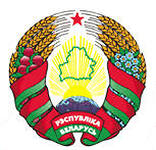 ЧЕРИКОВСКИЙ РАЙОННЫЙсОВЕТ ДЕПУТАТОВВЕРЕМЕЙСКИЙ СЕЛЬСКИЙСОВЕТ ДЕПУТАТОВДВАДЦАТЬ ВОСЬМОГО СОЗЫВАРЕШЕНИЕ 28 сентября 2023 г. № 31 - 3